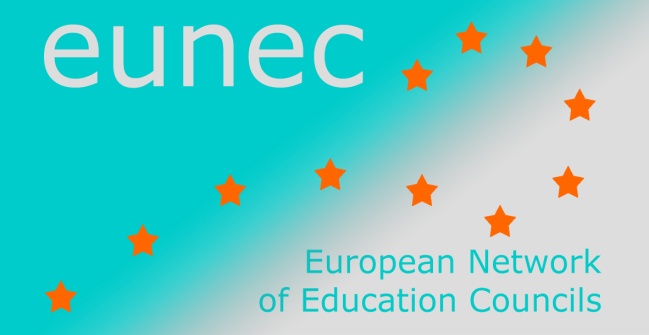 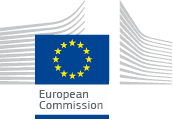 Seminar on ‘Community schools’Brussels, 23-24 May 2013LIST OF PARTICIPANTSMagdalena Balica	Educational Policy Department, Institute of Educational Sciences (IES), RomaniaCelia Blomeley 	GTCW (General Teaching Council for Wales)An Claeys				General coordinator community schools BrusselsCarine De Smet 			EUNEC secretariat Manuel Dony	President CEF (Education and Training Council of the Federation Wallonia-Brussels,  Belgium)Mia Douterlungne	EUNEC general secretary and general secretary of the Vlor (Flemish Education Council) Alan Dyson	Professor of Education, Centre for Equity in Education, University of ManchesterCarmo Gregório	CNE (Portuguese Education Council)Elena Hadjikakou	Pedagogical Institute, Cyprus Marieke Heers	PhD student Maastricht UniversityRoos Herpelinck	Vlor (Flemish Education Council)Miloslav Hons	Headmaster of primary and lower secondary  school, Czech Republic Viive Jüriso 	Estonian Education ForumAiste Laurinaviciute	Education Council Lithuania Jean Pierre Malarme	CEF (Education and Training- Council of the Federation Wallonia-Brussels,  Belgium)Manuel Miguéns	Secretary general CNE (Portuguese Education Council)Jan Panhuyzen 	Vlor (Flemish Education Council)Susan Rivers	GTCW (General Teaching Council for Wales)Dirk Schoofs	Vlor (Flemish Education Council)Vilija Targamadze	President Education Council LithuaniaSokratis Katsikas	President Greek National Council of Education  Tas Szebedy	President Public Education Council HungaryAdrie van der Rest	EUNEC president and secretary director of the Onderwijsraad (Dutch Education Council)Job Van Velsen	Project manager Dutch coalition for community SchoolsPiet Vervaecke	Director Education Centre Brussels Chris Wyns	Vlor (Flemish Education Council)